Contactgegevens opdrachtgever:NaamAdresPlaats, datumBetreft: WerkomschrijvingGeachte Naam,Hierbij doen we u onze werkomschrijving toekomen.	Inhoudsopgave werkomschrijving:●	Algemene gegevens.●		Omschrijving werkzaamheden ruiming en herbegraven.●	Bepalingen.Het werk zal worden uitgevoerd volgens de groot mogelijke discretie en volgens de specifieke richtlijnen van de Arbo wet, de wet op de lijkbezorging Vrom 91-03 en de protocollen omschreven in ons VCA boek.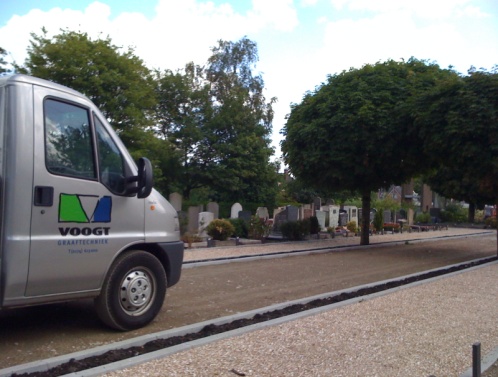 Wij horen graag eventuele aanvullingen en of vragen met betrekking tot onderstaande omschrijving.Met vriendelijke groet,Naam opdrachtnemerWERKOMSCHRIJVINGInhoudsopgave werkomschrijving:●	Algemene gegevens.●		Omschrijving werkzaamheden ruiming en herbegraven.●	Bepalingen.Algemene gegevens: Contactgegevens: Opdrachtgever: NaamProjectleiding: Naam Locatie en Adres: Adres	Opdrachtnemer: Naam Directie: Naam Adres: AdresAlgemene beschrijving werkzaamheden:Om de begraafcapaciteit in de toekomst te kunnen waarborgen gaat Voogt Graaftechniek voor opdrachtgever een hoeveelheid graven ruimen op de begraafplaatsen.Tijdbepaling:De werkzaamheden zullen worden uitgevoerd volgens de Arbo wet en de inspectie richtlijn lijkbezorging van het ministerie van Vrom 91-03. De werkzaamheden zullen worden uitgevoerd in de periode tijdsaanduiding worden uitgevoerd. Werkzaamheden worden uitgevoerd op werkdagen tussen 7 en 18 uur. Managementfilosofie:Voogt Graaftechniek jarenlang actief op het gebied van grafdelving, ruiming en gedenkteken werkzaamheden en is innovator op het gebied van nieuwe materialen die ingezet worden bij diverse grafwerkzaamheden. Wij als bedrijf zijn van mening dat het altijd beter kan en derhalve wordt er continu gestreefd naar verbetering op het gebied van huidige werkzaamheden, nieuwe activiteiten en VGM (veiligheid- gezondheid en milieu).Voogt Graaftechniek is lid van de branchevereniging Ondernemers Begraafplaatsbeheer (BVOB) en de Vereniging toeleveranciers uitvaartbranche (VTU) en sluit zich aan bij de regelgeving die in het kwaliteitshandboek van de BVOB en in haar VCA boek is beschreven.Voogt Graaftechniek streeft ernaar dat persoonlijk letsel en schade aan derden en eigen materiaal te allen tijde wordt voorkomen.Omschrijving werkzaamheden ruiming en herbegraven:Opleiding uitvoerend personeel: Alle medewerkers die langer dan drie maanden in dienst zijn bij Voogt Graaftechniek hebben een cursus VVA-1  en kunnen en mogen zich verder bekwamen met een machinisten diploma, VVA-2 en bedrijf gerelateerde cursussen bijv. postmortale zorg of steenhouwer opleidingen.Arbo regelgeving:Alle medewerkers zijn bekend met de VGM en PBM’s en hebben kennis genomen van ons huishoudelijk reglement. Het V&G plan zal bij aanvang van het werk worden doorgenomen en is aanwezig op de werkplek. De gereedschappen welke ingezet worden zijn allemaal gekeurd.Planning:Start werkzaamheden: DatumAanvoer materiaal.Opbouwen van hekwerk benodigd voor het ruimen van graven.Openen verzamelgraf en afzetten.Afzetten deel van begraafplaats.Plaatsen afvalcontainer.Rondgang met beheerder langs de te ruimen graven.Start ruimingswerkzaamheden: DatumAfronding werkzaamheden: DatumOpruimen hekwerkAfvoer materiaal en containersOplevering werkzaamheden: DatumVoorbereiding:Voor aanvang van de werkzaamheden is er een startwerkoverleg, V&G-planoverleg en wordt de vaste uitvoerder voorgesteld aan leidinggevende van de opdrachtgever. Na goedkeuring namen/gravenlijst en de definitieve werktekening kunnen wij met de gegevens aanvangen met de werkzaamheden. Met de beheerder zullen we ruim voor aanvang de route bepalen over de begraafplaats, de locatie voor de te plaatsen containers en de inrichting van het depot. Daarnaast zullen we met de beheerder voor mogelijke uitvaarten tijdens onze werkzaamheden, actiepunten opstellen.Verzamelgraf:Het verzamelgraf zullen we afzetten en iedere avond toedekken met een shovelbak zand op het deksel. Na de werkzaamheden zullen we de opzetring weghalen en de omgeving zal schoon en afgevlakt worden opgeleverd. Verwijderen grafmonumenten/grafbedekking:De tekening van de begraafplaats gebruiken wij als uitgangspunt. Voorafgaande aan de verwijdering van de monumenten worden deze gemarkeerd. Na dubbele controle worden de monumenten weggehaald en in de container gestort, waarna deze wordt afgevoerd naar een erkende afvalverwerker. Grond ontgraven:Wij zullen werken met een ervaren ruimploeg waarvan de werknemers jarenlang werkzaam bij Voogt Graaftechniek zijn, zij kennen de gebruiken en gevoeligheden van nabestaanden en bezoekers.   De te ruimen percelen zullen worden afgeschermd door een twee meter hoog zwart doek. De grond wordt machinaal in depot gezet. Waarna de stoffelijke resten handmatig zullen worden verzameld in een jutezak. Mochten er stoffelijke overschotten zijn met veel onverteerde delen dan worden deze in een biologisch afbreekbare lijkzak verzameld en op een aparte plek in het verzamelgraf worden bijgezet.Scheiden grond van grafresten:Als bedrijf werken wij juist niet met een trommelzeef dit uit piëteit naar rechthebbenden en bezoekers, daarnaast kunnen we beter de kist- en kledingresten scheiden van stoffelijke resten. De restproducten zullen we deponeren in een af te sluiten container welke in de avond en het weekend wordt afgesloten met een slot. Het afval wordt verwerkt en afgevoerd door een erkende afvalverwerker.Dichten geruimd graf:Dagelijks wordt er op de dagstaat bijgehouden welk vak en welk graven gedaan zijn, na oplevering ontvangt de opdrachtgever een overzicht hiervan.  Afwerking van het geruimde graf:Grond zullen we laagsgewijs terugzetten in het graf en met de kraanbak aandrukken ofwel verdichten en waar nodig aanvullen met overgebleven grond van het verzamelgraf of de door ons aangevoerde grond. De geruimde graven worden schoon en afgevlakt achtergelaten en naastgelegen gedenktekens worden gecontroleerd en schoongespoeld. Op het einde van iedere werkdag zullen de graven gesloten zijn.BepalingenOrganisatie op het werk:Uitvoerder is aanspreekpunt voor de dagelijkse gang van zaken en de eventuele uitvaarten. Wij zullen minimaal met twee en maximaal met 5 medewerkers op de werkplek aanwezig zijn en zullen de werkzaamheden opeenvolgend uitvoeren. Schaft en wasgelegenheid zal op de begraafplaats door de opdrachtgever ter beschikking worden gesteld.Wet natuurbescherming: Werkzaamheden vallen buiten het broedseizoen. We zullen als er beschermde flora of fauna wordt aangetroffen hier direct melding van te doen bij de opdrachtgever en leidinggevenden. Uitgangspunten:                                                                                                 Medewerkers van Voogt Graaftechniek zijn gerechtigd onbevoegden van het te ruimen perceel te weren tijdens de ruiming. En zullen hier melding van doen bij de toezichthouder.Op de opdracht zijn de Algemene Voorwaarden van Voogt Graaftechniek van toepassing.De opdrachtgever vrijwaart Voogt Graaftechniek tegen financiële gevolgen, aanspraken hoe dan ook genaamd, welke direct of indirect mochten voortvloeien uit de aanwezigheid van mogelijke milieuverontreinigingen in de grond c.q. materialen van stoffen/verontreinigingen welke schadelijk (kunnen) zijn voor het milieu en of volksgezondheid dan wel vallen onder het begrip chemische afvalstoffen, in welke vorm of aard dan ook. Voogt Graaftechniek aanvaardt geen aansprakelijkheid voor beschadiging van kabels en/of leidingen anders dan welke voor opdrachtgever zijn aangegeven.Communicatie:We zullen regelmatig rapporteren met betrekking tot de vooruitgang van de werkzaamheden.Algemene vragen van burgers en of bezoekers zullen we beantwoorden meer specifieke vragen met betrekking tot de ruiming en of opgravingen zullen we doorverwijzen naar de beheerder.Mocht er tijdens onze werkzaamheden, door onze schuld, iets gebeuren met een gedenkteken zullen wij na contact met beheerder verdere afwikkeling en reparatie voor onze rekening nemen.Bij schade aan paden of groen nemen we direct contact op met de beheerder.Wat te doen bij een begrafenis:Tijdens een begrafenis worden de werkzaamheden stilgelegd, in overleg met de begraafplaatsbeheerder. Een kwartier voor een uitvaart zullen we de machines stopzetten en een kwartier na de plechtigheid zullen we de machinale handelingen hervatten.Hoe loop de route van de rouwstoet:In overleg met de beheerder zullen we nader afspraken maken voor mogelijke bijzettingen nabij de te ruimen percelen. In te zetten materiaal:Minikraan, minishovel, boki bandenkraan en grond transportwagen, trilplaat en klein gereedschap. Bij sommige graven zullen we werken met onze bakbekisting en kunststof rijplaten voor de bescherming van paden en gras.Nazorg: Twee weken na de ruimingwerkzaamheden zullen we terugkomen en de percelen nogmaals controleren op eventueel schoon geregende knekels.                                             